Формирование политическая карта Азии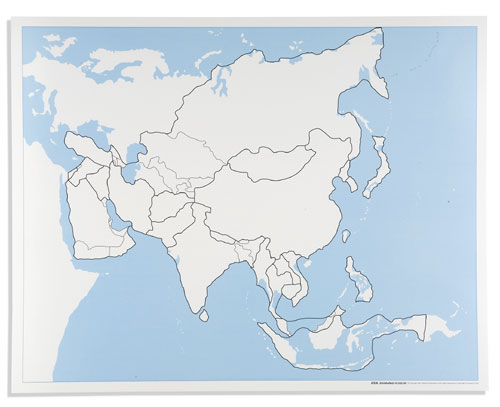 На контурной карте Евразии цветами отметьте: Бывшие колонии Великобритании;Бывшие зависимые от Франции территории;Бывшие колонии Нидерландов;Бывшие колонии Японии;Страны Азии, которые не были колониями (штриховка).Арендованные территории